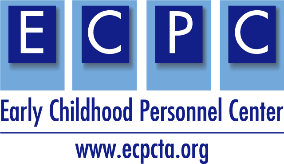 IHE Curriculum/Program of Study Self-Assessment Checklist This checklist is designed for program self-assessment for an Early Intervention/Early Childhood Special Education (EI/ECSE) or a blended Early Childhood Education and EI/ECSE curriculum or program of study at an approved Institution of Higher Education (IHE). This is a product of the Early Childhood Personnel Center (ECPC) and was made possible by Cooperative Agreement #H325B170008 which is funded by the U.S. Department of Education, Office of Special Education Programs. However, those contents do not necessarily represent the policy of the Department of Education, and you should not assume endorsement by the Federal Government.Name:University:Title of Degree Program:Level of Degree (e.g., B.S., M.ED., M.S., M.A., 6th year; Ph.D., E.D., Certificate):Date Submitted:Coordinated with State CSPD: Yes/NoStepThings to Do/Consider YesNoIn ProcessNotesGetting started: Self StudyEstablish the faculty planning team, curriculum committee and other stakeholders. Getting started: Self StudyIdentify all required products for the program development or revision using the required forms, organization/format, and timelines of the University and College or School.Getting started: Self StudyIdentify current program materials: requirements for graduation, student competencies and roles upon graduation, course syllabi and assignments.Getting started: Self StudyIdentify state teacher requirements if program will result in certification, endorsement, credential, or license. Getting started: Self StudyDevelop/revise program’s vision and mission.Getting started: Self StudyAlign vision/mission with other education programs in school/college. Review EI/ECSE standards and other standards, competencies, and state requirements for use with the ECPC Curriculum Planning Tool. Enter, align or crosswalk state requirements for certification, endorsement, credential, or license with EI/ECSE standards into the ECPC Curriculum Planning Tool.Review EI/ECSE standards and other standards, competencies, and state requirements for use with the ECPC Curriculum Planning Tool. Enter, and align or crosswalk standards, competencies, and requirements by using ECPC Curriculum Planning Tool (e.g., ECE standards and competencies for blended, ECPC cross disciplinary competencies, etc.). Review existing university/college/school courses addressing EI/ECSE and other standards, competencies and state requirements which will guide the new program of study or a revised program of study.Determine the level of the course: undergraduate, graduate, certificate.Review existing university/college/school courses addressing EI/ECSE and other standards, competencies and state requirements which will guide the new program of study or a revised program of study.Enter courses by prefix, title, and credit hours in courses column of the ECPC Curriculum Planning Tool, sequencing from knowledge acquisition to skill acquisition.Review existing university/college/school courses addressing EI/ECSE and other standards, competencies and state requirements which will guide the new program of study or a revised program of study.Note that the standards and components (and competencies for blended programs) may be addressed in more than one course.Review existing university/college/school courses addressing EI/ECSE and other standards, competencies and state requirements which will guide the new program of study or a revised program of study.Identify courses across the IHE from different departments, colleges, etc. and next steps in obtaining permission to include in program. Identify additional courses or practicum/field work needed to address EI/ECSE and other standards, competencies, and state requirements in new or revised program of study.List courses and field work needed by topical area in courses column.Identify additional courses or practicum/field work needed to address EI/ECSE and other standards, competencies, and state requirements in new or revised program of study.Identify type/level of knowledge and/or skill acquisition to be addressed by course.Develop student learning objectives/outcomes for each new or revised course or practicum/fieldwork.Develop observable and measurable student objectives/outcomes for new and revised courses.Develop student learning objectives/outcomes for each new or revised course or practicum/fieldwork.Align the objectives/outcomes with the EI/ECSE standards and components, other program, and state requirements/ competencies/standards (e.g., ECE standards and competencies for blended programs) and supporting explanations.  EI/ECSE Standards (dec-sped.org)Professional Standards and Competencies for Early Childhood Educators | NAEYCIdentify course/class topics and instructional activities.Align course topics with the EI/ECSE standard(s) and component(s), and other program and state requirements/ competencies/standards (e.g., ECE standards and competencies for blended programs).Identify course/class topics and instructional activities.List the EI/ECSE standard(s) and component(s), and other program and state requirements/competencies/standards (e.g., ECE standards and competencies for blended programs) addressed by each topic/class and instructional activity.Identify course/class topics and instructional activities.Identify and align key instructional resources to illustrate the course topics/classes (e.g., videos, group work, simulations, case studies, self-paced modules).  Curriculum Module | The Early Childhood Personnel Center (ecpcta.org) IHE Faculty | The Early Childhood Personnel Center (ecpcta.org)Identify course/class topics and instructional activities.Align instructional activities to adult learning practices as developed by ECPC. ECPC Adult-Learning-Planning-Tool.pdf (ecpcta.org)Identify course text(s) and supplemental readingsIdentify readings that reflect the EI/ECSE standard(s) and component(s), and other program and state requirements/competencies/standards (e.g., ECE standards and competencies for blended programs).  Curriculum Module | The Early Childhood Personnel Center (ecpcta.org) (See sample syllabi and resources sections)Identify course text(s) and supplemental readingsIdentify readings that reflect the student learning objectives/outcomes.Identify course text(s) and supplemental readingsIdentify readings that reflect the course topics.Develop evaluation criteria for each assignmentAlign assignments with EI/ECSE standard(s) and component(s), and other program and state requirements/competencies/standards (e.g., ECE standards and competencies for blended programs).Develop evaluation criteria for each assignmentAlign assignments with course/student objectives.Develop evaluation criteria for each assignmentDevelop evaluation criteria and/or rubrics for each assignment.Develop evaluation criteria for each assignmentSequence assignments across program of study courses to assess increasing knowledge and skill attainment.Identify Practicum and Field Experiences**Embed into courses, assignments, and program of study requirements.Align and sequence field experience and practicum activities with EI/ECSE standard(s) and component(s), and other program and state requirements/competencies/standards (e.g., ECE standards and competencies for blended programs) throughout the curriculum from observation to beginning application of skills to more advanced application of skills.Identify Practicum and Field Experiences**Embed into courses, assignments, and program of study requirements.List the EI/ECSE standard(s) and component(s), and other program and state requirements/competencies/standards (e.g., ECE standards and competencies for blended programs) addressed by each practicum and field experience.Identify Practicum and Field Experiences**Embed into courses, assignments, and program of study requirements.Provide practicum and field experience opportunities across diverse settings within natural, and inclusive environments (e.g., home, childcare, Head Start, public and private preschool, grocery store, park, etc.); across a range of children’s ages and abilities; and a diversity of family structures, cultures, and languages. Submit new or revised program of study through relevant IHE office/person/committee for approvalDevelop and submit new or revised syllabi and program of study with all products using the required forms, organization/format, and timelines to relevant office/person/committee(s) for approval.See: ECPC Syllabus Checklist 